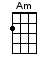 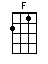 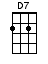 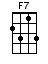 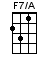 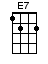 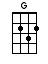              The Letter  The Boxtops, Wayne Carson Thompson 1967      January-8-2019Intro		   Am                    F                                             [  v   v   v   v         v^      v^     v^      v^    ] x2                  [ 1   2   3   4        1and   2and   3and   4and ]          Box 1Am v              v                v         v                 F v^   v^        v^        v^   I-don't  care-how  much  money        I  gotta  spend  4Am v            v       v        v                 D7 v^       v^ v^ v^   Got-to  get  back  to-my         baby 2  3  4Am v            v               v        v               F7 v^        v^        v^        v^   Lonely  days-are  gone  4            I'm-a  goin'  home  4 E7  v              v   v                   v               Am v^        v^ v^ v^              My-baby 2  just-awrote me-a         letter 2  3  4Box 2Am v        v          v           v                    F v^   v^ v^       v^      Give  me-a  ticket  for-an         aer o plane 4  Am  v           v        v               v                    D7 v^     v^ v^      v^       Ain't   got   time-to   take-a          fast 2 train 4  Am v             v               v         v            F7 v^          v^       v^        v^    Lonely  days-are  gone  4           I'm-a  goin'  home  4 E7  v              v   v                   v              Am v^       v^  v^ v^            [ My-baby 2  just-awrote me-a        letter 2  3  4  ]  [ Last time End x2 A\]                                                         Second time >>> Box2Am v^v^v^v^                  C-v-----------v---G v           v    1 2 3  Well-she      wrote-me  a    letter  said-she F-v---v----C v    v            G v                 v     v       v            G v^ v^ v^ v^Coul dn't live 4          without-me no more 4          1  2  3  4C-v-------v-------G v               v              F-v----------v----C v       v Listen  mister  can't-you  see         I-got-to get   back to-myG-v-----v----E7 v      v        E7 v v     v       v                         First return Box 1 Baby once  more 4        1 any way yeah  (pause)       Second return Box 1